                                    University of Saint Mary of the Lake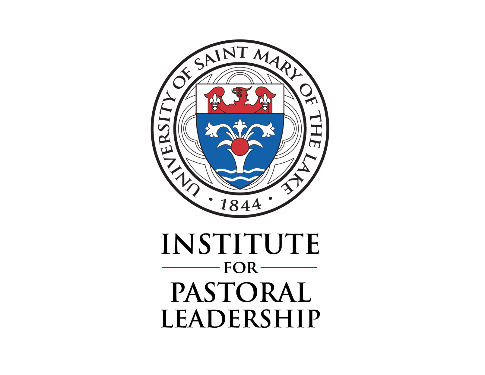 Catechetical Coordinator ProgramMinisterial practicum                         Basic Site InformationIt is the responsibility of the student to choose a site for their supervised Ministerial Practicum experience, to meet with their Supervisor, and to complete this form. A copy of this form should be given to the Supervisor. Please complete this form and return it no later than October 30th to:	Michelle ShafferInstitute for Pastoral LeadershipUniversity of St. Mary of the Lake1000 East Maple AvenueMundelein, IL 60060Date: _____________________Student’s name: _________________________________________________________________Student’s email address: ________________________________________________________Student’s phone: ____________________________________Ministerial Practicum site: ______________________________________________________Address for site: __________________________________________________________________Phone # for site: ____________________________________Supervisor’s name: ______________________________________________________________Supervisor’s role/position: _____________________________________________________Supervisor’s email address: ____________________________________________________Supervisor’s phone: _________________________________   Brief description of the ministry leadership role the student will be fulfilling:____________________________________________________________________________________________________________________________________________________________________________________________________________________________________________________________________________________________________________________________________________________________________________________________________________________________________________________________________________________________________________________________________________________________________________________________________________________________________________________________________________________________________________Beginning date of practicum: ______________________	    Ending date of practicum: _________________________									 		                     Rev.  June 29, 2020